Санкт-Петербургский государственный университет аэрокосмического приборостроения и Евразийская лига субтитровщиков при поддержке Академии преподавания переводаприглашают принять участие вЗимней школе «Перевод в цифровом мире»,которая пройдет в Санкт-Петербурге, на базе СПбГУАП с 24 по 26 января 2022 г. в гибридном форматеШкола посвящена формированию навыков переводчика, актуальным в цифровую эпоху. Интенсивное и интерактивное обучение по ключевым направлениям развития переводческой профессии. В течение трех дней (18 академических часов) вы сможете принять участие в семинарах и мастер-классах ведущих специалистов в области перевода и обучения ему.Преподаватели Школы: И.С. Алексеева, А.В. Ачкасов, Н.Н. Гавриленко, А.В Козуляев, М.М. Степанова, Д.И. Троицкий.Программа включает три модуля, каждый по 6 академических часов:1.     Профессионально ориентированный перевод в цифровом мире. Новые требования к письменному переводу в сфере техники, экономики, медицины и пр.2.       Устный перевод в эпоху Post-Covid. Удаленный синхронный перевод, цифровизация устного перевода, кардинальное изменение профессии.3.       Когнитивные исследования в области аудиовизуального перевода. Обеспечение цифровой доступности.Стоимость участия при оплате всех трех модулей:15 000 р. при оплате до 1 декабря 2021 г.18 000 р. при оплате до 20 января 2022 г.20 000 р. при оплате после 20 января 2022 г. 15 000 р.  – стоимость участия для студентов при оплате всех трех модулей (при предъявлении студенческого билета) независимо от даты оплаты.Стоимость участия при покупке одного модуля – 6 000 р. независимо от даты оплаты.Регистрация по ссылке: https://forms.gle/kU7NdV6qUMPhYNbo8Председатель Оргкомитета Зимней школы: Чиханова Марина Анатольевна, тел. +7(921)9740556, e-mail: kafedra_in_guap@mail.ru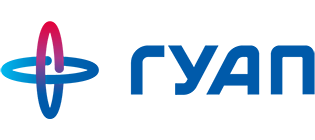 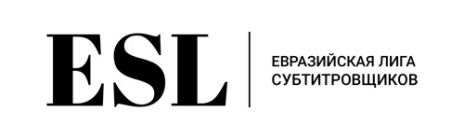 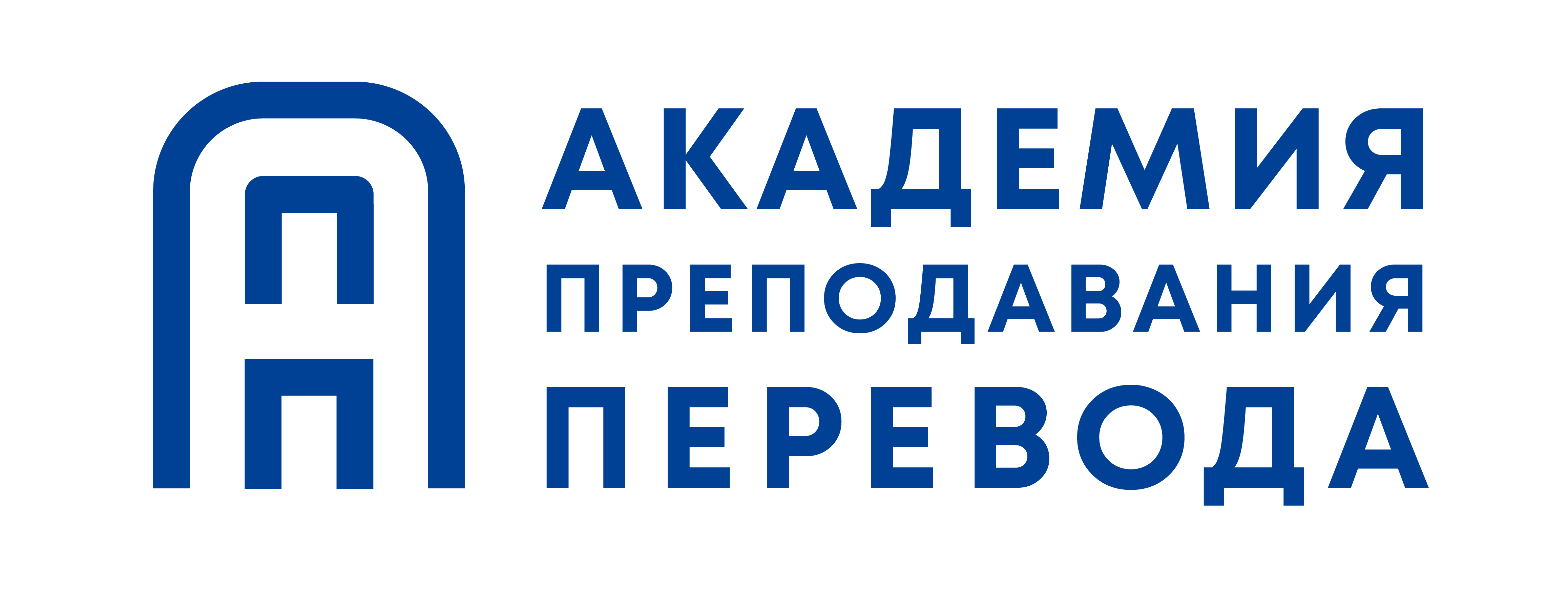 